Un recibo o constancia de pago es una constancia que sirve para certificar que se ha pagado por un servicio o producto. A veces también tiene la función de control fiscal. Hay de diversos tipos según el formato, si queda registrado, y otras características. Los recibos por lo general, se extienden por duplicado. El original se entrega a quien hizo el pago y el duplicado queda en poder de quien lo recibe.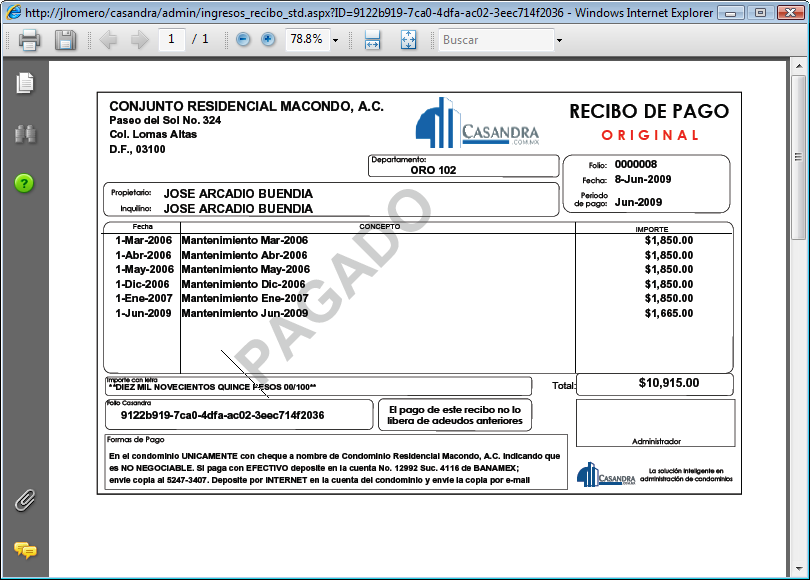 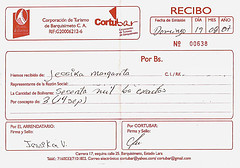 